          [ а р а р                                        р е ш е н и ЕО внесении изменений в Положение о порядке  оплаты и стимулирования труда лиц, замещающих должности муниципальной службы  в администрации сельского поселения Урнякский сельсовет  муниципального района Чекмагушевский район Республики БашкортостанРуководствуясь Федеральным закона от 2 марта 2007 г. № 25-ФЗ                    «О муниципальной службе в Российской Федерации», Законом Республики Башкортостан от  16 июля 2007 г.  № 453-з «О муниципальной службе в Республике Башкортостан», Постановлением Правительства Республики Башкортостан от 24 декабря 2013 года № 610  «Об утверждении нормативов формирования расходов на оплату труда в органах местного самоуправления в Республике Башкортостан» (с последующими изменениями и дополнениями),  в целях обеспечения социальных гарантий муниципальным служащим,  Совет сельского поселения Урнякский сельсовет муниципального района Чекмагушевский район Республики Башкортостан РЕШИЛ:1. Внести изменения в Положение о порядке  оплаты и стимулирования труда лиц, замещающих должности муниципальной службы  в органах местного самоуправления муниципального района Чекмагушевский район Республики Башкортостан,  утвержденное решением Совета сельского поселения Урнякский сельсовет  муниципального района Чекмагушевский район Республики Башкортостан от 16 мая  2012 г. № 78 (с учетом последующих изменений и дополнений), в редакции согласно приложению к настоящему решению.2. Настоящее решение разместить на официальном информационном сайте Администрации сельского поселения Урнякский сельсовет  муниципального района Чекмагушевский район Республики Башкортостан и  обнародовать на информационном стенде Администрации сельского поселения Урнякский сельсовет  муниципального района Чекмагушевский	 район Республики Башкортостан.3. Контроль за исполнением данного решения возложить на  постоянную   комиссию Совета муниципального района Чекмагушевский район     Республики Башкортостан по бюджету, налогам, вопросам муниципальной собственности.   (Хасбулатов Б.Ф).          4. Установить, что настоящее решение распространяется на правоотношения, возникшие с 14 сентября 2021 года.        Глава сельского поселения                      Р.Д.Зайнетдиновас.Урняк14 сентября 2021 года№ 92Приложение к решению Совета  сельского поселения Урнякский сельсоветмуниципального                   района Чекмагушевский район Республики Башкортостанот 14 сентября 2021 г. № 92Изменения, вносимые в Положение о порядке  оплаты и стимулирования труда лиц, замещающих должности муниципальной службы  в администрации сельского поселения Урнякский сельсовет муниципального района Чекмагушевский район Республики Башкортостан1. Абзацы пункта 4.3. Положения: «Единовременная выплата в размере одного месячного фонда оплаты труда муниципальным служащим выплачивается пропорционально отработанному времени. Единовременные выплаты в связи с государственными праздниками, знаменательными и праздничными датами Российской Федерации, Республики Башкортостан и муниципального района Чекмагушевский район Республики Башкортостан начисляется за фактически отработанное время в текущем году начиная с 1 января по день произведения выплаты. Единовременная выплата по итогам работы за год начисляется за фактически отработанное время в году, по итогам работы которого начисляется выплата, начиная с 1 января по 31 декабря. В фактически отработанное время для расчета единовременной выплаты включаются:- время фактического нахождения муниципального служащего на работе;- время нахождения муниципального служащего в ежегодных и дополнительных оплачиваемых отпусках и дополнительных оплачиваемых отпусках с сохранением среднего заработка;-    время нахождения в командировках,  - временная нетрудоспособность муниципального служащего, за исключением отпуска по беременности и родам;- время нахождения муниципального служащего в отпуске без сохранения заработной платы, не превышающей 14 календарных дней. Единовременные выплаты и денежные поощрения не начисляются и не выплачиваются муниципальным служащим, находящимся в отпуске по беременности и родам, в отпуске по уходу за ребенком, и уволенным с муниципальной службы на дату начисления выплаты.». заменить текстом следующего содержания: «Единовременная выплата в размере одного месячного фонда оплаты труда выплачивается муниципальным служащим: - фактически находившимся на работе на день выплаты;- находившимся  в ежегодных и дополнительных оплачиваемых отпусках и дополнительных оплачиваемых отпусках с сохранением среднего заработка;-    находившимся в командировках,  - временно нетрудоспособным муниципальным служащим, за исключением находившимся  в отпуске по беременности и родам;- находившимся в отпуске без сохранения заработной платы (денежного содержания), не превышающем 14 календарных дней. Единовременные выплаты и денежные поощрения не начисляются и не выплачиваются муниципальным служащим, находящимся в отпуске по беременности и родам, в отпуске по уходу за ребенком, и уволенным с муниципальной службы на дату начисления выплаты.» БАШ[ОРТОСТАН  РЕСПУБЛИКА]ЫСА[МА{ОШ  РАЙОНЫ муниципаль районЫНЫ@  }РН^к  АУЫЛ СОВЕТЫ АУЫЛ  БИЛ^м^]Е СОВЕТЫ 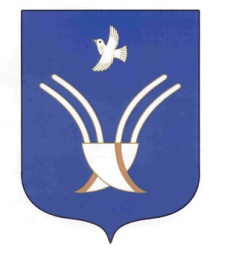 Совет сельского поселенияУрнякский сельсоветмуниципального района Чекмагушевский район Республики Башкортостан